第三届“互联网时代的儿童与媒体”研讨会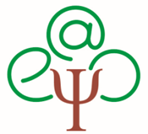 会议手册中国 ●   贵阳2017.6.24—2017.6.25主办单位：中国心理学会发展心理学专委会中国学前教育研究会游戏与玩具专委会中国心理学会网络心理专委会青少年网络心理与行为教育部重点实验室贵州省学前教育研究会承办单位：贵阳幼儿师范高等专科学校   协办单位：华中师范大学心理学院会议主席：薛 烨	孟菲斯大学/芝麻街工作室 		    周宗奎	华中师范大学心理学院会议执行主席：贺永琴  贵阳幼儿师范高等专科学校校长 会议须知一、会议资料会议期间，《会议安排》及有关资料由会议工作人员统一分发。二、出席证使用会议期间请与会人员佩带好出席证或工作证，凭出席证或工作证进入会场，参加会议各项活动。本着环保精神，会议结束时请将出席证、志愿者证外壳交予工作人员。三、住宿与用餐依据会务组和酒店服务台统一安排住宿，交通费用和住宿费自理。四、会务组会务负责人：贵阳幼儿师范专科学校：程娜老师；手机：15108517866如果在会议期间您有事需要帮助或者对会议安排有不清楚的地方，请向会议工作人员询问。五、注意事项1、与会人员所带现金和贵重物品请各自认真保管或交宾馆服务总台保管，外出时一定要将房门锁好。2、大会所发资料、通讯录等，请立即写上您的姓名，以免与他人资料混淆。3、参会时请勿吸烟，请将手机关闭或置于静音状态。第三届“互联网时代的儿童与媒体”研讨会会议日程专家报告时  间：6月24日-25日1．报 告 人： Professor Yoichi Sakakihara 日本儿童科学研究所所长   报告题目：媒体对孩子发展的影响——从医疗和心理发展方面考虑2．报 告 人：雷雳教授   中国人民大学     报告题目：为什么父母低头看的是手机而非孩子？—低头族父母的亲子关系3．报 告 人：叶郁菁教授 台湾嘉义大学    报告题目：儿童网路使用与社会情绪发展4．报 告 人：杨宁教授   华南师范大学   报告题目：体感技术在幼儿教育中的运用5. 报 告 人： 陈靓影教授  华中师范大学    报告题目：信息技术与特殊儿童教育的深度融合6. 报 告 人： 刘爱书教授  哈尔滨师范大学   报告题目：儿童虐待的危害及机制7. 报 告 人： 陶沙教授  北京师范大学发展心理研究院   报告题目：技术能促进儿童学习和发展吗？研究证据与思考8．报 告 人：李红教授 深圳大学   报告题目：3D面孔促进儿童的面孔识别9. 报 告 人：周宗奎教授  华中师范大学   报告题目：数字化生态下的幼儿教育说明：大会主题报告每人30分钟内，报告时间包括25分钟发言时间、5分钟代表提问和报告人回答问题的时间。请严格控制时间。口头报告基于大数据的幼儿早教类 APP 的行为习惯与偏好分析——“宝宝巴士”的 2 亿家庭用户数据报告庄鸿（宝宝巴士网络科技有限公司）互联网已悄然走进学前儿童的生活--基于儿童谈话结果的编码分析宋爱芬（海南热带海洋学院）大班幼儿对智能移动设备的使用和认识陈倩 陆丽冕 蒙明涵 黄艳（西南大学教育学部）不同绘本阅读方式对4-5岁幼儿叙事能力的影响研究许凌浩 李沛高 岳亚平 （河南大学教育科学学院）父母与6岁幼儿使用移动智能终端时间的相关研究苏贵民李秋明（西南大学教育学部）符号与身体——儿童银幕形象的反思潘跃玲（贵州民族大学民族文化与认知科学学院）“互联网+教育”背景下小学生好习惯养成的探索与研究龚江玲 梁忠（武汉东湖新技术开发区教育文化体育局）幼儿园AR教学的主客体关系-基于伽达默尔的游戏理论张娅（复旦大学哲学学院）符号教育：美国儿童学习的奥秘崔岐恩（岭南师范学院）多媒体特色课程的研发与运用（35分钟报告+5分钟问答与讨论）曹晞睿 严婧（芝麻街工作室（上海））儿童友谊质量对网络欺负的影响：心理韧性的中介作用及年级的调节作用郭晨12 刘庆奇12 张冬静12 范翠英12  周宗奎12（1青少年网络心理与行为教育部重点实验室， 2华中师范大学心理学院）网络媒体的亲和力对儿童道德情感的影响薛瑞 严慧中 桑青松（安徽师范大学教育科学学院）家庭社会经济地位与亲子关系：一个有调节的中介模型董柔纯12 连帅磊12 孙晓军12 田媛12  周宗奎12（1青少年网络心理与行为教育部重点实验室， 2华中师范大学心理学院）说明：大会口头报告分两个分会场，每人25分钟内，报告时间包括20分钟发言时间、5分钟代表提问和报告人回答问题的时间。请严格控制时间。展板报告1被动网络使用对青少年网络偏差行为的影响：去人性化的中介作用  闻洋 刘思义 舒首立 桑青松（安徽师范大学教育科学学院）2青少年被动网络使用、人生意义感、压力性生活时间与自尊的关系研究  陈旭  舒首立 桑青松（安徽师范大学教育科学学院）3网络暴力信息对儿童青少年内隐攻击态度的影响：消极情绪的中介作用  南文燕 胡姗 桑青松（安徽师范大学教育科学学院）4依恋与青少年即时通信软件使用：关系需求的中介作用                   张豪 李彩娜（陕西师范大学）5网络利他行为、网络社会支持和主观幸福感的关系研究王俊丽 舒首立 桑青松（安徽师范大学教育科学学院）6父亲参与教养程度与幼儿羞怯心理的关系研究章若昆1,2,3  王雅婧1  周宗奎2,3  张冬静2,3(1 湖北第二师范学院教育科学学院; 2 青少年网络心理与行为教育部重点实验室; 3 华中师范大学心理学院)7网络表情符号使用对人际知觉的影响：婴儿图式的中介作用  张晨艳12刘庆奇12牛更枫12 张亚男12周宗奎12（1青少年网络心理与行为教育部重点实验室; 2华中师范大学心理学院）8中学生网络游戏玩伴的构成情况及原因分析-访谈研究  张凤娟1 邹昕胤1 魏华2(1广西民族大学教育科学学院; 2武汉大学经济管理学院)9 绘画心理辅导对流动儿童攻击性干预——基于积极心理学视野李科生（贵州民族大学）10父母网络监控对儿童网络使用的影响：人格的中介作用张冬静12 连帅磊12朱晓伟123 郑月丽12周宗奎12（1青少年网络心理与行为教育部重点实验室; 2华中师范大学心理学院; 3长江大学教育学院）11互联网时代下的学前教育专业理实一体化教学模式探索袁静  邢云（幼乐美（北京）教育科技有限公司）说明：需要做展板报告的老师和同学，请准备好粘贴海报（80cm宽 ×120cm高），参会时贴到指定地方。会议交通1.学校地点：贵州省贵阳市清镇市职教城在地图中查看时光校区贵阳幼儿师范高等专科学校。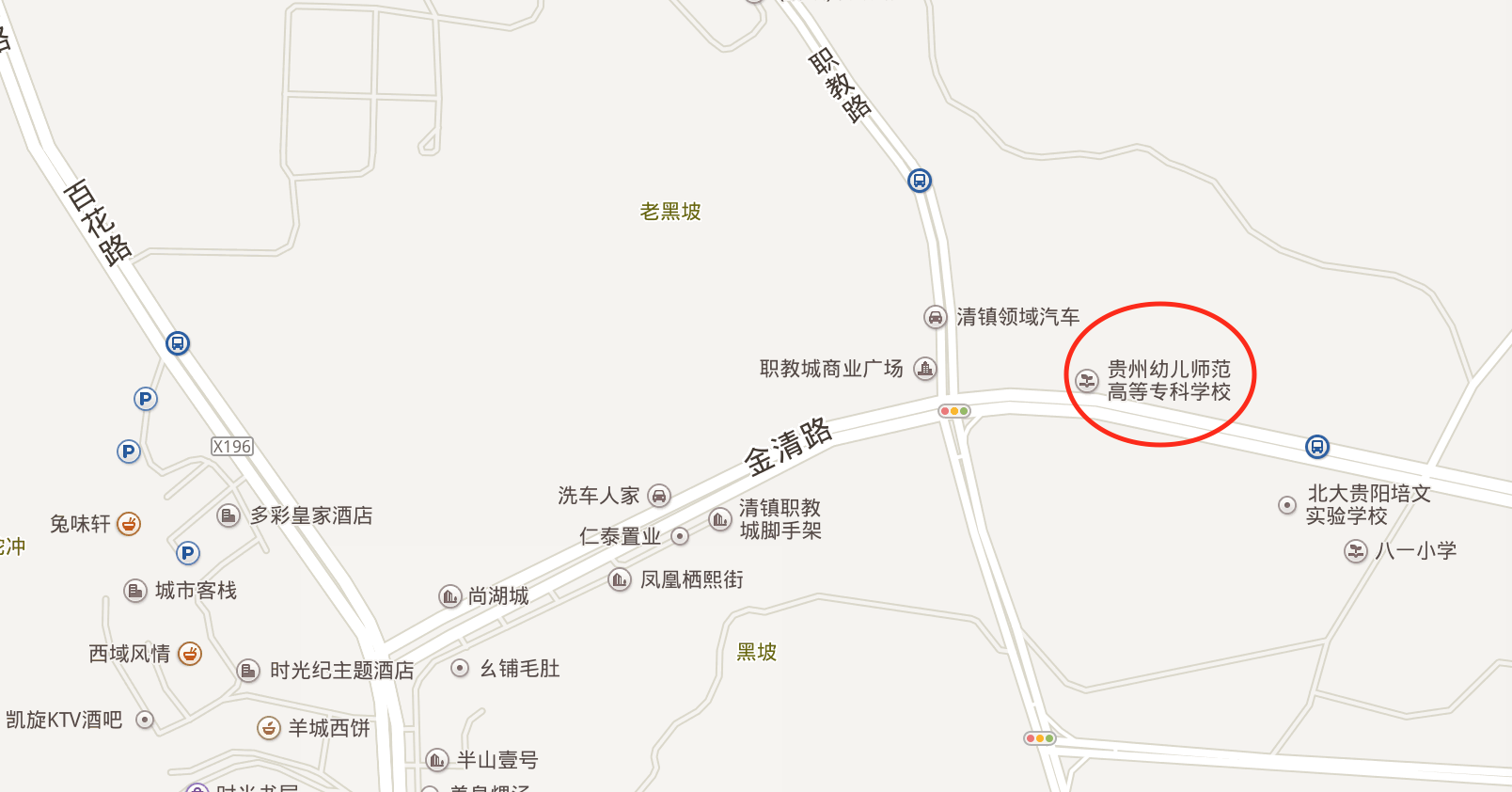 2.交通方式：学校附近有801、802路公交车。3.路线为：801：贵阳金阳客车站--兴筑西路--翁贡--三眼井--何官村--石关--凉水井村--贵阳幼儿师范高等专科学校；802：贵阳北站--湖滨路口--都匀路--贵阳一中（南）--兴筑西路口--兴筑西路--斗篷山翁贡--三眼井--何官村--石关--凉水井村--贵阳幼儿师范高等专科学校。从贵阳机场出发：可乘坐机场大巴到达贵阳金阳客车站，换乘801路公交车，或乘坐机场大巴到贵阳北站，换乘802路公交车。从贵阳火车站出发：可乘坐219路、29路到达贵阳金阳客车站，换乘801路公交车。从贵阳北站出发：可直接乘坐802路公交车。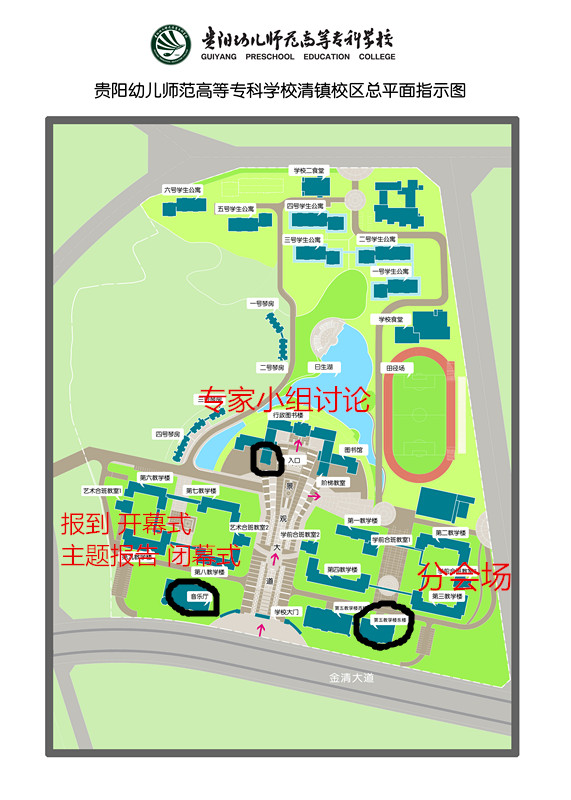 日期时间报告题目/活动报告人地点6月23日（周五下午）15:00-20:00会议报到贵阳幼高专音乐厅6月24日(周六上午)8:30-8:35研讨会开幕式校领导致辞音乐厅6月24日(周六上午)8:35-8:40研讨会开幕式主席致辞音乐厅6月24日(周六上午)8:40-8:55合     影合     影6月24日(周六上午)主题报告（地点：音乐厅）（每位发言者：25分钟报告+ 5分钟问答与讨论）主题报告（地点：音乐厅）（每位发言者：25分钟报告+ 5分钟问答与讨论）主题报告（地点：音乐厅）（每位发言者：25分钟报告+ 5分钟问答与讨论）音乐厅6月24日(周六上午)9:00-9:30媒体对孩子发展的影响——从医疗和心理发展方面考虑Yoichi Sakakihara音乐厅6月24日(周六上午)9:30-10:00为什么父母低头看的是手机而非孩子？——低头族父母的亲子关系雷雳音乐厅6月24日(周六上午)10:00-10:30儿童网路使用与社会情绪发展叶郁菁音乐厅6月24日(周六上午)10:30-10:50茶   歇茶   歇音乐厅6月24日(周六上午)10:50-11:20体感技术在幼儿教育中的运用杨宁音乐厅6月24日(周六上午)11:20-11:50信息技术与特殊儿童教育的深度融合陈靓影音乐厅6月24日(周六上午)11:50-12:20幼儿与媒体--国际研究新趋势郝俊音乐厅6月24日(周六上午)12:30-14:00午   休午   休6月24日（周六下午）分会场（一）（每位发言者：20分钟报告+ 5分钟问答与讨论）分会场（一）（每位发言者：20分钟报告+ 5分钟问答与讨论）分会场（一）（每位发言者：20分钟报告+ 5分钟问答与讨论）实训东楼一楼报告厅6月24日（周六下午）14:00-14:25基于大数据的幼儿早教类 APP 的行为习惯与偏好分析——“宝宝巴士”的 2 亿家庭用户数据报告庄鸿实训东楼一楼报告厅6月24日（周六下午）14:25-14:50互联网已悄然走进学前儿童的生活--基于儿童谈话结果的编码分析宋爱芬实训东楼一楼报告厅6月24日（周六下午）14:50-15:15大班幼儿对智能移动设备的使用和认识陈倩实训东楼一楼报告厅6月24日（周六下午）15:15-15:40不同绘本阅读方式对4-5岁幼儿叙事能力的影响研究许凌浩实训东楼一楼报告厅6月24日（周六下午）15:40-16:00茶  歇茶  歇实训东楼一楼报告厅6月24日（周六下午）16:00-16:25父母与6岁幼儿使用移动智能终端时间的相关研究苏贵民实训东楼一楼报告厅6月24日（周六下午）16:25-16:50符号与身体——儿童银幕形象的反思潘跃玲实训东楼一楼报告厅6月24日（周六下午）16:50-17:15“互联网+教育”背景下小学生好习惯养成的探索与研究龚江玲实训东楼一楼报告厅6月24日（周六下午）分会场（二）（每位发言者：20分钟报告+ 5分钟问答与讨论）分会场（二）（每位发言者：20分钟报告+ 5分钟问答与讨论）分会场（二）（每位发言者：20分钟报告+ 5分钟问答与讨论）实训东楼二楼报告厅6月24日（周六下午）14：00-14:25幼儿园AR教学的主客体关系-基于伽达默尔的游戏理论张娅实训东楼二楼报告厅6月24日（周六下午）14:25-14:50符号教育：美国儿童学习的奥秘崔岐恩实训东楼二楼报告厅6月24日（周六下午）14:50-15:30多媒体特色课程的研发与运用（35分钟报告+5分钟问答与讨论）曹晞睿实训东楼二楼报告厅6月24日（周六下午）15:30-16:00茶 歇茶 歇实训东楼二楼报告厅6月24日（周六下午）16:00-16:25儿童友谊质量对网络欺负的影响：心理韧性的中介作用及年级的调节作用郭晨实训东楼二楼报告厅6月24日（周六下午）16:25-16:50网络媒体的亲和力对儿童道德情感的影响薛瑞实训东楼二楼报告厅6月24日（周六下午）16:50-17:15家庭社会经济地位与亲子关系：一个有调节的中介模型董柔纯实训东楼二楼报告厅6月24日（周六晚上）18:30-20:30专家小组讨论讨论人：Yoichi Sakakihara、雷雳、叶郁菁、杨宁、陈靓影、苏贵民、郝俊、庄鸿、刘爱书、陶沙、李红、黄臻、周宗奎、薛烨欢迎各位参会的老师和同学参与讨论！专家小组讨论讨论人：Yoichi Sakakihara、雷雳、叶郁菁、杨宁、陈靓影、苏贵民、郝俊、庄鸿、刘爱书、陶沙、李红、黄臻、周宗奎、薛烨欢迎各位参会的老师和同学参与讨论！行政楼一楼会议厅6月25日（周日上午）主题报告（每位发言者：25分钟报告+ 5分钟问答与讨论）主题报告（每位发言者：25分钟报告+ 5分钟问答与讨论）主题报告（每位发言者：25分钟报告+ 5分钟问答与讨论）音乐厅6月25日（周日上午）8:30-9:00儿童虐待的危害及机制刘爱书音乐厅6月25日（周日上午）9:00-9:30技术能促进儿童学习和发展吗？研究证据与思考陶沙音乐厅6月25日（周日上午）9:30-10:00移动互联时代的儿童性格品质力量培养黄臻音乐厅6月25日（周日上午）10:00-10:30茶  歇茶  歇音乐厅6月25日（周日上午）10:30-11:003D面孔促进儿童的面孔识别李红音乐厅6月25日（周日上午）11:00-11:30数字化生态下的幼儿教育周宗奎音乐厅6月25日（周日上午）11:30-11:50闭幕式闭幕式音乐厅